ЧЕРКАСЬКА ОБЛАСНА РАДАГОЛОВАР О З П О Р Я Д Ж Е Н Н Я17.04.2019                                                                                 № 186-рПро нагородження Почесноюграмотою Черкаської обласної радиВідповідно до статті 56 Закону України «Про місцеве самоврядування в Україні», рішення обласної ради від 25.03.2016 № 4-32/VІІ «Про Почесну грамоту Черкаської обласної ради» (зі змінами):1. Нагородити Почесною грамотою Черкаської обласної ради:за вагомий особистий внесок у розвиток профспілкового руху, захист трудових і соціально-економічних прав працівників та з нагоди 65-річчя створення Федерації профспілок Черкаської області:2. Контроль за виконанням розпорядження покласти на керівника секретаріату Паніщева Б. Є. та організаційний відділ виконавчого апарату обласної ради.Перший заступник голови                                                        В. Тарасенко КалюжногоСергія Анатолійовича–технічного інспектора праці Федерації профспілок Черкаської області;Федорченко Ганну Петрівну–голову Черкаської міської організації профспілки працівників освіти і науки, голову Координаційної ради голів комітетів профспілок міста Черкаси.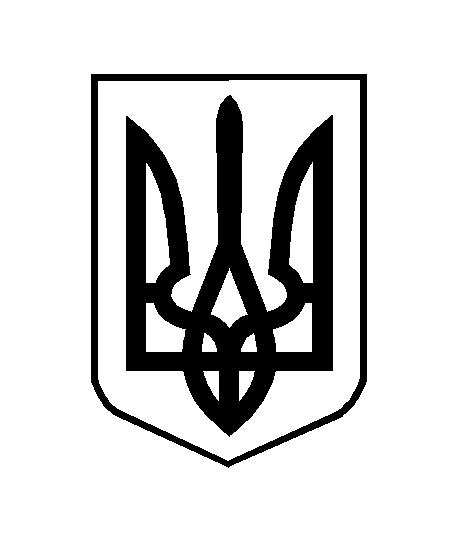 